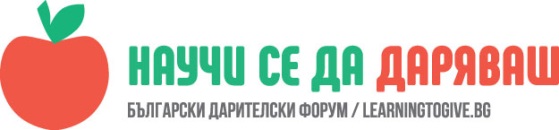 УРОК: „Да изплетем топлина“Благотворителен концерт в подкрепа на нашия съгражданин Пеньо Пенев Осъществил дейността: Даниела Христова Кенарева, старши учител в СУ“Вичо Грънчаров“ град Горна ОряховицаБлаготворителният концерт е проведен със съдействието  ІХ „А“ клас, Х „А“ клас  и клуб по интереси БМЧК при СУ“Вичо Грънчаров“ град Горна Оряховица/ученици от VІІІ до ХІ клас/ на 18.ХІІ.2017 г.Една добра кауза – Благотворителен концерт в подкрепа на наш съгражданин, диагностициран с тежка форма на левкемия. Два часа концерт, обхващащи подготовка от около 20 дни, отразени в 1 проект, показващ как децата проявяват доброволчество и добротворчество. Един проект, който разказва за света който ни заобикаля. Един проект, който обвързва хуманността с действителността. Един проект, в който децата се усещат важни и оценявани. Проект, в който децата са водещи в избора на даряването.             Прекрасна възможност да покажа как се реализира на практика преподаване и практикуване на основните принципи на гражданското участие и дарителство в училищата, благодарение на програмата „Научи се да даряваш“ на Български дарителски форум.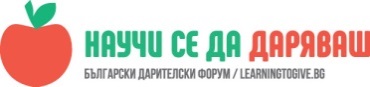            Цел на дейносттаОсновна цел: Развиване на дарителството и придобиване на опит в реализиране на дарителски инициативи сред учениците.Насърчаване на децата да бъдат активни граждани. Развиване на културата и средата за споделяне и даряване.Насърчаване на децата  да решават проблеми и да бъдат част от решението им.Изграждането на училищна култура и сплотена общност. Развиване на  емоционална интелигентност у децата.ОписаниеБлаготворителният концерт се проведе в Зала 1 на Община Горна Оряховица.Благотворителните  инициативи на нашите ученици доказват, че  когато вложиш сърце и душа в това, което правиш, ти винаги успяваш.Нашите ученици отвориха сърцата си за да дарят надежда и добрина, защото вярват в добрите дела.Структуриране:Идеята възникна в отговор на дейността по програмата „Научи се да даряваш“. След направено обръщение към Кмета на града, учениците от СУ „Вичо Грънчаров“  бяха насочени към Агенцията за социално подпомагане в Горна Оряховица. От там чрез официален отговор ни беше предоставена възможност да осъществим дарителска кампания или друга дейност в подкрепа на Пеньо Пенев – наш съгражданин, нуждаещ се от спешно лечение в чужбина, страдащ от тежка форма на левкемия.Учениците от БМЧК успяха да мотивират и привлекат ръководството на училището, учителите и съученици в осъществяване на благородната си инициатива. Завладени от коледния дух на добротата, в инициативата се включиха активно и учениците от Х „А“ клас и тяхната класна ръководителка г-жа Еленка Йотова, както и учениците от ІХ „А“ клас.Последва разпределение на дейностите. Сценарият беше изработен от ръководителят на БМЧК, г-жа Даниела Кенарева и от учителите по български език и литература – г-жа Нина Величкова и г-н Красимир Борисов. Учениците от БМЧК предложиха идеята да бъдат изплетени два шала. Единият за болния. Другият – за кмета на града. Двата шала „да символизират“ топлината на децата, тяхната сърдечност и добропожелателност. Замисълът е двата шала да бъдат връчени на концерта. И така се роди и идеята за името на концетра – „Да изплетем топлина“. Дата шала бяха изплетени от ученичката от Х „А“ клас Цеца Футкова.Кутиите за шаловете бяха изработени от деца ат ІІІ „В“ клас и тяхната класна ръководителка г-жа Даниела Велчева.Поканата беше дело на ученичката от VІІІ „А“ клас – Юнзиле Исмаилова и нейната учителка по информационни технологии г-жа Пепа Хаджитодорова.Плакатът- той беше „изплетен“ от ученикът от Х „А“ клас Костадин Василев и неговата учителка по информационни технологии г-жа Ваня Христова. Така както е и замисълът на концерта.Учениците от БМЧК направиха предложения до отделните състави, спортни групи и формации и изпълнители и техните ръководители да вземат участие в концерта и така да дадат своя приност за каузата.Направено беше и предложение до Кмета на Община Горна Оряховица за съдействие/осигуряване на зала, озвучаване, отпечатване на плакатите и поканите/.Организационна дейност и подготовка на залата – г-жа Василка Стоянова, учениците от ІХ „А“ клас,  учениците от  Х „А“ и тяхната класна ръководителка г-жа Еленка Йотова. Организационни дейности по време на концерта – учителите г-жа Пепа Колева, г-жа Росица Генова и г-жа Василка Стоянова.БЧК град Велико Търново осугури две дарителски кутии на червения кръст.Учениците Карина Катрева, Цветелина Савова и Ивелин Атанасов изработиха останалите 4 дарителски кутии.Учениците: Данислава Кременова, Стефани Младенова, Сиана Димитрова, Яница Томова, Андрея Йорданова и Дарина Михайлова, отговаряха за дарителските кутии и за събиране на средствата в тях.Учениците Ивелин Атанасов и Мартина Йорданова раздаваха информационни материали за болния. Рефлексия: В началото и в края направих вид нетрадиционно измерване.Зала 1 на Община Горна Оряховица беше препълнена. Имаше и правостоящи – това показва значимостта на събитието.Събраните средства от изцяло ученическият благотворителен концерт са 650.00 лева. Удовлетвореността на участници, организатори и близки роднини на болния.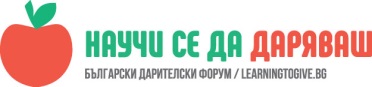 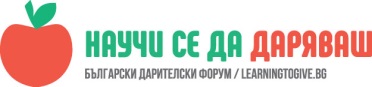 Силвия Пенева – сестра на Пеньо Пенев„Благодаря, от името на брат си за топлината и за доброволчеството на децата. За символиката на шала и за благопожеланията за барзо оздравяване.  Сумата, която получих тази вечер  ще бъде използвана за подпомагане на лечението на моя брат.“ Християн Хинков„За мен е по-важно да дам нещо, отколкото да получа. Когато давам се чувствам много по-добре.“Костадин Василев„Реших да направя плаката за нашия коледен концерт, защото имам умения за работа с Photoshop.  Реших, че инициативата е много добра и исках да дам своя принос в каузата.“ Ученици„За нас беше удоволствие да реализираме тази идея. Да направиш добро е наистина велико. Радваме се, че успяхме.“ – това споделиха участниците от Х „А“ клас.Цеца Футкова„За мен беше удоволствие да изплета двата шала. Тяхната символика говори много – повече от едно „да бедем добри“.Карина КатреваБях в центъра на събитията през цялото време. Не мога да Ви опиша удовлетворението, което изпитвах – от всяко щещо, което правех. Повярвайте ми!Цветелина СавоваПредставител съм на групата по Акробатика. За нас беше удоволствие да участваме.  Зощото милосърдието не е отживелица. Заниманието с благотворителност възпитава разбирането за добро и лошо, приучва към загриженост, носи удовлетвореност, изгражда неравнодушни личности.Уроците по доброта, сърдечност и безкористност се преподават най-добре с личен пример.Организиране на други дейности за насърчаване на децата да бъдат активни граждани. ПРИЛОЖЕНИЕЛинк към събитиетоhttps://www.facebook.com/pg/%D0%9E%D0%B1%D1%89%D0%B8%D0%BD%D0%B0-%D0%93%D0%BE%D1%80%D0%BD%D0%B0-%D0%9E%D1%80%D1%8F%D1%85%D0%BE%D0%B2%D0%B8%D1%86%D0%B0-185146531654929/photos/?tab=album&album_id=902588606577381сценарий:КОЛЕДЕН СЦЕНАРИЙза Благотворителен концерт18.ХІІ.2017г.ПЪРВИ ВОДЕЩ  Има ли чудеса и ако има, колко често се случват? Кой ги прави или те зависят единствено от нас самите?ВТОРИ  ВОДЕЩ  Може би чудесата са всички онези неща, който сгряват душата ни в студените зимни дни и нощи…ХРИСТИЯН Чудеса стават не само по Коледа. Но по това време на годината витае празничния дух и прави сетивата ни по-осезаеми, настроенията ни – по-позитивни. И тогава чувствата и емоциите ни започват да вибрират с честотите на всички случващи се хубави неща. Нека си пожелаем нещо съкровено. И да очакваме сбъдване. За това ще допринесе и днешният Благотворителен концерт, организиран от ученици на Средно училище „Вичо Грънчаров“ и със съдействието на община Горна Оряховица. Изказваме благодарност на господин Добромир Добрев, кмет на Община Горна Оряховица и на госпожа Йорданка Кушева, Заместник-кмет „Образование, култура, младежки дейности и спорт, социални дейности, здравеопазване и международни връзки“  за оказаното съдействие.ПЪРВИ  ВОДЕЩ  Коледа е не просто един от християнските празници, тя е празник на надеждата,на любовта между хората, тя е символ на добротата.ВТОРИ ВОДЕЩ  За влюбения тя е денят,в който ще докаже любовта си,за вярващия  - денят, в който ще се поклони на Христос,   за малките деца-това е вълшебната нощ,в която Дядо Коледа влиза през комина и оставя чудни подаръци под елхата, а за болния- лъч надежда.ПЪРВИ ВОДЕЩ  Коледа идва! Време е за милосърдие, добрина и веселие, време е да протегнем на някого ръка! Защото освен да искаме и да очакваме, можем и да дадем нещо от себе си!ВТОРИ  ВОДЕЩ  Тази вечер ние ще протегнем приятелска ръка на нашия съгражданин Пеньо Пенев, който се нуждае от нашата подкрепа. Малък жест, а колко много смисъл носи!ПЪРВИ ВОДЕЩ  Днес своят  урок  по доброта и милисърдие ще  реализират  учениците от СУ „Вичо Грънчаров” , които работят по програмата на Българския дарителски форум „Научи се да даряваш”. Да ги поканим на сцената , за да споделят за своите добротворчески инициативи.ЦЕЦА  През настоящата учебна година учениците от СУ „Вичо Грънчаров“ работят по програмата на Български Дарителски форум   „Научи се да даряваш“.  С гордост споделяме с всички Вас, че ние сме едно от 22 училища от страната, които имат възможността да говорим и практикуваме какво означава да си активен гражданин и дарител .  За нас е чест да споделим  с Вас и  специалната  Грамота, с която Президентът на Републиката, г-н Румен Радев, удостои Програмата и усилията на всички ни - ученици, учители, дарители и приятели на "Научи се да даряваш".  ХРИСТИЯН  „Научи се да даряваш“, това е програмата, която възпитава у младите хора култура за дарителството. „Научи се да даряваш“  ни учи  и помага да реализираме свои проекти и  доброволчески инициативи . Такава е и Благотворителният концерт,  посветен на нашият съгражданин Пеньо Пенев.ЦЕЦА  Мотото на нашата дейност е „Да изплетем топлина“. Ние учениците от СУ „Вичо Грънчаров“ желаем символично да покажем нашата идея и да подарим собственоръчно изплетен шал, символ на „нашата изплетена топлита“ на съгражданинът ни Пеньо Пенев, с пожелание за бързо оздравяване. ХРИСТИЯН Символично с този шал, изплетен лично от моята съученичка Цеца, ние учениците, желаем да дарим искрите на добротворчеството и на Г-н Добрев, кмет на община Горна Оряховица, с пожеланието като Градоначалник да „пази и дарява топлината на всички жители на общината“. Господин Добрев, заповядяйте при нас на сцената.ВТОРИ  ВОДЕЩ  Коледа се празнува навсякъде по света. В отделните страни хората са създали различни ритуали, но едно е сигурно – духът на Коледа си остава един и същ навсякъде!ПЪРВИ ВОДЕЩ   Да сториш добро по Коледа е проява на сърдечност, безкористност и благородство.Един щедър жест към другите  е по-ценен от всичко, което може да се купи с пари.ВТОРИ ВОДЕЩ Скъпи приятели, правете всичкото добро, на което сте способни, с всички средства , които имате, по всички начини, които знаете, на всички места, където можете, по всяко време, на всеки човек, докато можете!ПЪРВИ ВОДЕЩ Своя коледен подарък  в името на доброто ще поднесе  мажореният състав при СУ „Вичо Грънчаров“ с ръководител Розалия Нанкова.ВТОРИ ВОДЕЩ  Песента „Рождество” ще изпълни Преслава Георгиева. Нека тя възвести раждането на надеждата и очакването за здраве и благоденствие.ПЪРВИ  ВОДЕЩ Да се насладим  на вълнуващия танц на формация за класически танци  „Ксани денс“ с художествен ръководител Николинка Колева.ВТОРИ  ВОДЕЩ    Бяла Коледа- звън звъни камбанен-
пее целият свят
Бяла коледа  - светъл е градът и странен…
Пада, пада сняг.
Валс танцуват със радост снежинките …
Празник идва при нас!Празник на светлината и новото начало!

ПЪРВИ ВОДЕЩ   Вокална  група с деца от 5 до 8 клас  при СУ „Вичо Грънчаров“ с ръководител Стела Акиванова ще изпълни песента „Бяла коледа”ВТОРИ ВОДЕЩ Милосърдието не е отживелица. Заниманието с благотворителност възпитава разбирането за добро и лошо, приучва към загриженост, носи удовлетвореност, изгражда неравнодушни личности.Уроците по доброта, сърдечност и безкористност се преподават най-добре с личен пример. Днес ще дарят добрината си и акробатите от „Джим денс”, с художествен ръководител Николай Михайлов.ПЪРВИ ВОДЕЩ    Да посрещнем  и талантливите деца от Вокална група „Славейче” при СУ „Вичо Грънчаров” с ръководител Стела Акиванова , които ще изпеят - Звънят звънчета.ВТОРИ  ВОДЕЩ  Поздрав за всички вас и от балет „Грация“ с художествен ръководител Соня Георгиева. Със своите валс Тюркоаз и валс Маскарад, чаровните балерини ще стоплят душите ви и ще ви изпълнят с любов към живота.ПЪРВИ ВОДЕЩ  Наближава Рождество Христово!На този ден изгрява Витлеемската звезда, за да ни покаже най-хубавия знак- вярата, надеждата, любовта!ВТОРИ ВОДЕЩ Преслава Георгиева ще изпълни песента „Алилуя”еоргиеваПЪРВИ ВОДЕЩ     В магията на Коледа и щедростта на добротворчеството ще ни потопи и  балет „Калина“ с ръководител Калинка Генова.ВТОРИ ВОДЕЩ Животът е предизвикателство – посрещни го!Животът е красота – наслади й се!Животът е късмет- повярвай в него!ПЪРВИ ВОДЕЩЖивотът е мечта – осъществи я!Животът е борба – приеми я!Животът е живот – бори се за него!ВТОРИ ВОДЕЩ  Любовта и добротата никога не са напразни, защото благославят този, който ги получава и онзи, който ги дава.ПЪРВИ ВОДЕЩВсяко добро дело носи отплата само по себе си.Правете добро! ВТОРИ ВОДЕЩ  Бъдете искрени, отзивчиви и  милостиви. Помогнете на нуждаещ се! ПЪРВИ И ВТОРИ ВОДЕЩ    Превърнете всеки ден в Коледа! ВТОРИ ВОДЕЩ  Нашето благопожелание и наричане за добро, надежда, сърдечност и  сбъднати мечти ще прозвучи чрез песента „Дано, дано, дано”, изпълнена от Вокална група „Славейче”.Покана: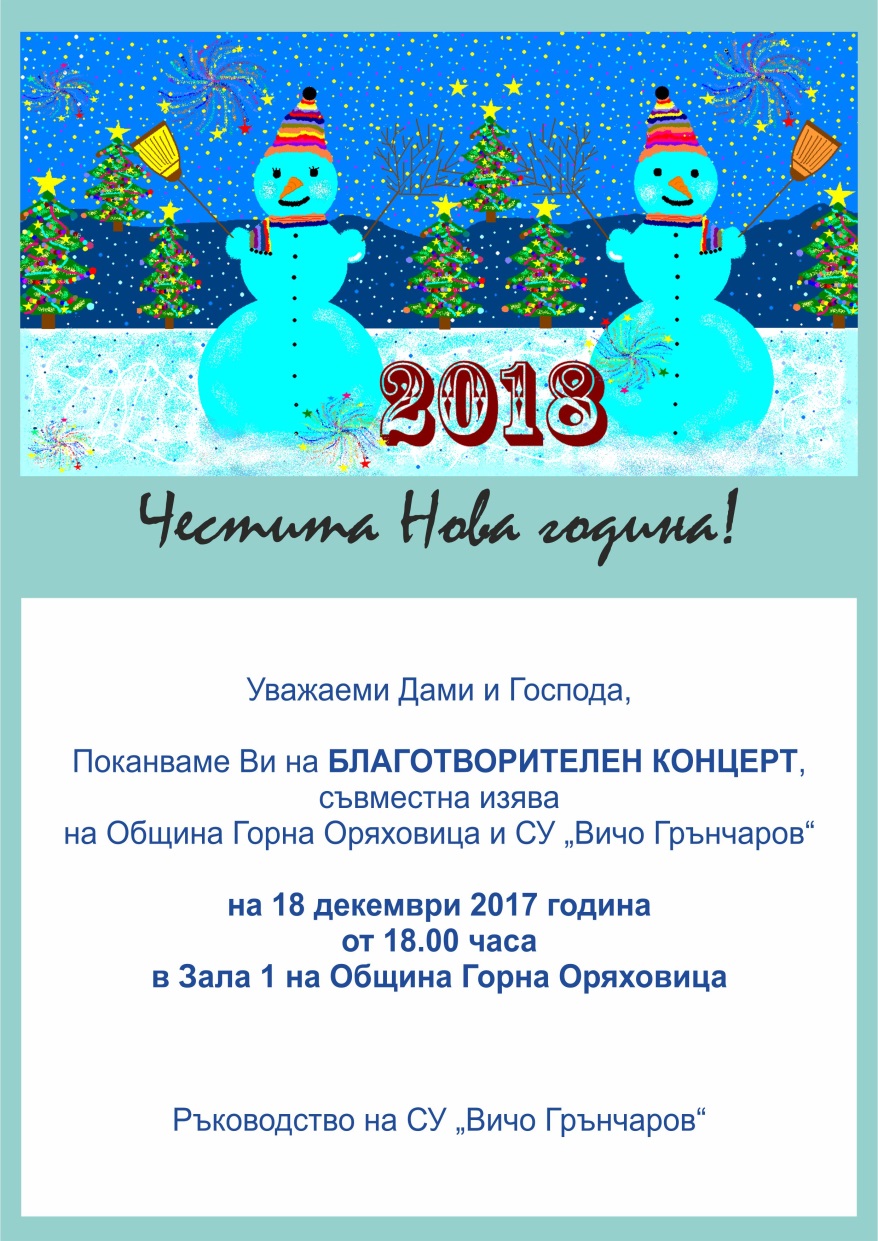 Плакат: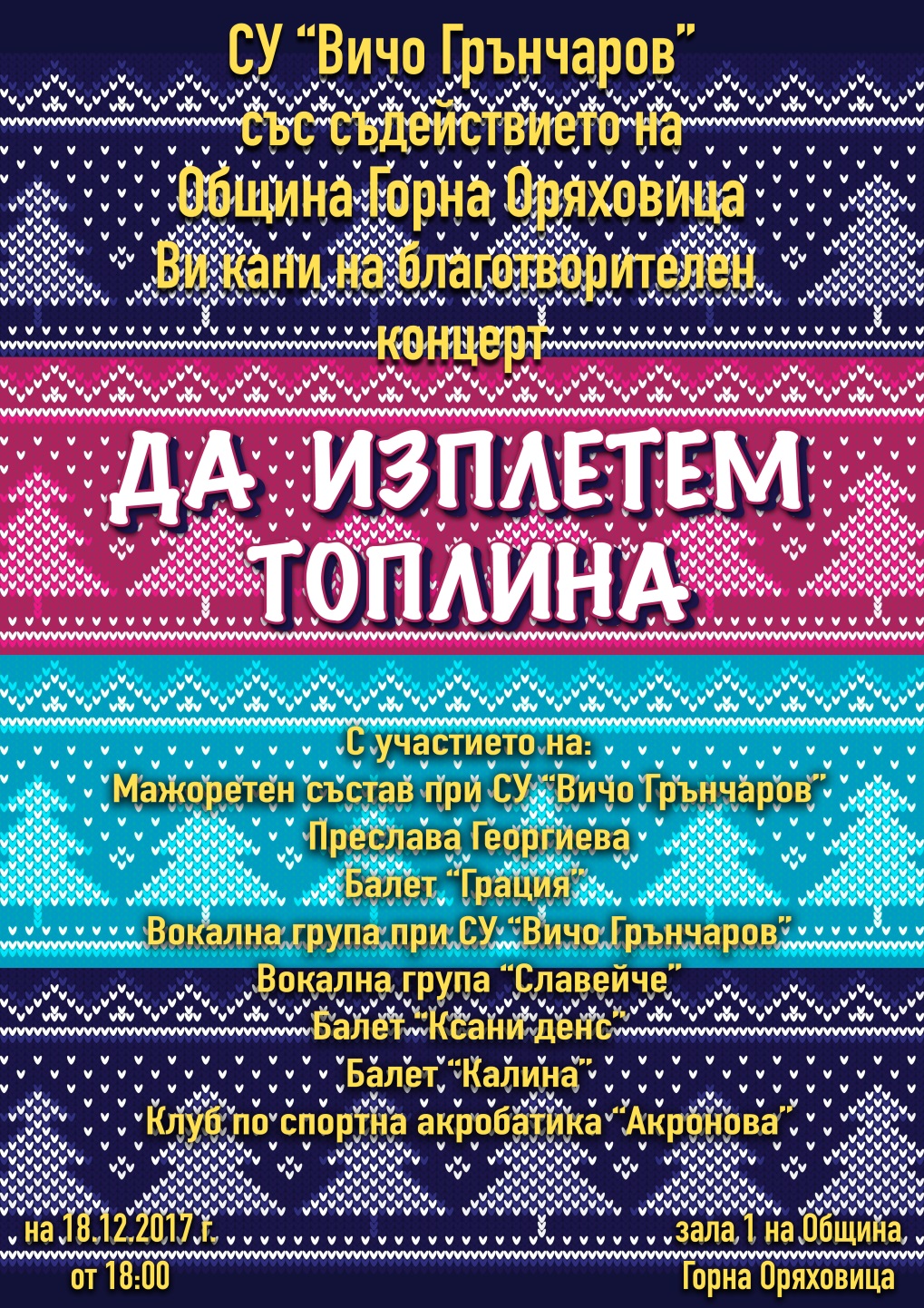 